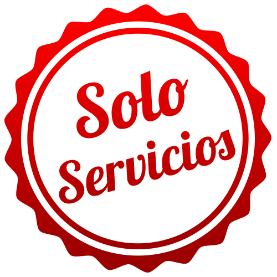 LA HABANA & VARADEROSOLO SERVICIOS06 DÍAS / 05 NOCHES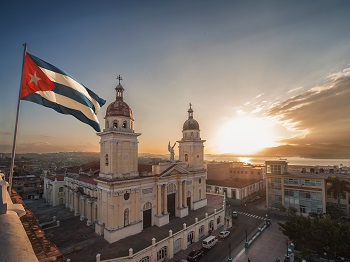 Programa incluye: LA HABANATraslado Aeropuerto / Hotel en servicio regular.02 noches de alojamiento con Desayunos Diarios.VARADEROTraslado Hotel Habana / Hotel Varadero.03 noches de alojamiento con Sistema Todo Incluido.Traslado Hotel / Aeropuerto HAV en servicio regular.Tarjeta de Turismo & Tarjeta de Asistencia.PRECIO POR PERSONA EN DOLARES AMERICANOS:NOCHE ADICIONALESNOTAS IMPORTANTES:Referente al paquete:Para viajar según vigencia de cada hotel (Ver Cuadro).Tarifas sujetas a cambios sin previo aviso.Tarifas de Niño aplican hasta los 11 años, solo compartiendo habitación con ambos padres.Habitación Estándar. Servicios en Regular.Traslados NO aplica para vuelos nocturnos, estos tendrán suplemento. Consultar. Las cancelaciones están sujetas a la no devolución parcial o total de la reserva. Consultar.No Show: Si el pasajero no se presenta en el Hotel, se aplicará penalidad total.Blackouts: Semana Santa, Fiestas Patrias y Feriados (Consultar)Sujeto a variación sin previo aviso y disponibilidad al momento de reservarLos traslados se tiene que confirmar antes de las 48 horas y para los horarios diurnos, Traslados de último minuto o nocturnos aplica suplemento (consultar al momento de cotizar) Traslados en servicio regular.Sujetas Disponibilidad y a cambio sin previo aviso.Para viajar a Cuba se requiere Tarjeta de Turismo y tarjeta de asistencia de manera obligatoria.GENERALES:Tarifas NO son válidas para: Semana Santa, Fiestas Patrias, Navidad, Año Nuevo, grupos, fines de semana largos, días festivos en Perú y en destino, ferias, congresos y Blackouts.Tarifas solo aplican para peruanos y residentes en el Perú. Caso contrario, se podrá negar el embarque o cobrar al pasajero un nuevo boleto en la clase disponible.Servicios en Regular. No reembolsable, no endosable, ni transferible. No se permite cambios. Precios sujetos a variación sin previo aviso, tarifas pueden caducar en cualquier momento, inclusive en este instante por regulaciones del operador o línea aérea. Sujetas a modificación y disponibilidad al momento de efectuar la reserva. Consultar antes de solicitar reserva.Los traslados aplican para vuelos diurnos, no aplica para vuelos fuera del horario establecido (nocturno), para ello deberán aplicar tarifa especial o privado. Consultar.Pasajeros que no se presenten en el horario marcado para sus Traslados y/o Tours, el operador entenderá que han desistido del mismo. No habrá reintegro alguno, ni reclamos posteriores.Todas las cortesías son No reembolsables en caso no se brinden y están sujetas a variación.El Hotel se reserva el derecho de asignar la ubicación y acomodación de las habitaciones según la disponibilidad del Hotel en el Check In. Toda solicitud especifica estará sujeta a disponibilidad y no se podrá garantizar. Habitaciones triples o cuádruples solo cuentan con dos camas.Tarifas válidas para pasajeros de turismo, no validad para grupos, incentivos, ni corporativos.El pasajero se hace responsable de portar los documentos solicitados para realizar viaje (vouchers, boletos, entre otros) emitidos y entregados por el operador. Es indispensable contar con el pasaporte vigente con un mínimo de 6 meses posterior a la fecha de retorno. Domireps no se hace responsable por las acciones de seguridad y control de aeropuerto, por lo que se solicita presentar y contar con la documentación necesaria al momento del embarque y salida del aeropuerto. Visas, permisos notariales, entre otra documentación solicitada en migraciones para la realización de su viaje, son responsabilidad de los pasajeros. Todos los niños o jóvenes menores de 18 años deberán presentar documento de identificación mismo que estén con ambos padres. Caso estén viajando solamente con uno de los padres la autorización deberá ser con permiso notarial juramentado.Impuestos & Tasas Gubernamentales deberán ser pagados en destino por el pasajero.Domireps no se hace responsable por los tours o servicios adquiridos a través de un tercero inherente a nuestra empresa, tampoco haciéndose responsable en caso de desastres naturales, paros u otro suceso ajeno a los correspondientes del servicio adquirido. El usuario no puede atribuirle responsabilidad por causas que estén fuera de su alcance. En tal sentido, no resulta responsable del perjuicio o retraso por circunstancia ajenas a su control (sean causas fortuitas, fuerza mayor, pérdida, accidentes o desastres naturales, además de la imprudencia o responsabilidad del propio pasajero). Tipo de cambio s/.3.50 soles.Tarifas, queues e impuestos aéreos sujetos a variación y regulación de la propia línea aérea hasta la emisión de los boletos. Precios y taxes actualizados al día 05 de Febrero del 2020.HOTELESCATMONSimpleDobleTripleChldVIGENCIAHOTELESCATMONSimpleDobleTripleChldVIGENCIABE LIVE COPACABANA / BE LIVE VARADERO2*USD724567-33702ENE-30ABRBE LIVE COPACABANA / BE LIVE VARADERO2*USD582425-26501MAY-30JUNBE LIVE COPACABANA / BE LIVE VARADERO2*USD614457-28201JUL-22AGOBE LIVE COPACABANA / BE LIVE VARADERO2*USD582425-26423AGO-31OCTBE LIVE COPACABANA / BE LIVE TURQUESA2*USD739578-34102ENE-30ABRBE LIVE COPACABANA / BE LIVE TURQUESA2*USD601440-27601MAY-30JUNBE LIVE COPACABANA / BE LIVE TURQUESA3*USD630473-29001JUL-22AGOBE LIVE COPACABANA / BE LIVE TURQUESA3*USD601440-27623AGO-31OCTHOTELESCATMONSimpleDobleTripleChldVIGENCIAHOTELESCATMONSimpleDobleTripleChldVIGENCIAMEMORIES MIRAMAR / MEMORIES VARADERO3*USD65850148230003ENE-31MARMEMORIES MIRAMAR / MEMORIES VARADERO3*USD65847444829101ABR-14JULMEMORIES MIRAMAR / MEMORIES VARADERO3*USD67749746230415JUL-24AGOMEMORIES MIRAMAR / GRAND MEMORIES VARADERO3*USD75157054733903ENE-31MARMEMORIES MIRAMAR / GRAND MEMORIES VARADERO3*USD70052049831001ABR-30ABRMEMORIES MIRAMAR / GRAND MEMORIES VARADERO3*USD67048946029901MAY-14JULMEMORIES MIRAMAR / GRAND MEMORIES VARADERO3*USD69752048931215JUL-24AGOHOTELESCATMONSimpleDobleTripleChldVIGENCIAHOTELESCATMONSimpleDobleTripleChldVIGENCIAMELIA HABANA / MELIA LAS ANTILLAS3*USD1101743--01FEB-31MARMELIA HABANA / MELIA LAS ANTILLAS3*USD1164722--01ABR-30ABRMELIA HABANA / MELIA VARADERO3*USD1120766-43501FEB-31MARMELIA HABANA / MELIA VARADERO4*USD1187742-43401ABR-30ABRIBEROSTAR PARQUE CENTRAL / IBEROSTAR LAGUNA AZUL4*USD103479376045103ENE-31MARIBEROSTAR PARQUE CENTRAL / IBEROSTAR LAGUNA AZUL4*USD119289785650101FEB-31MARIBEROSTAR PARQUE CENTRAL / IBEROSTAR LAGUNA AZUL4*USD1163879843-01ABR-30ABRNOCHE ADICIONALESHOTELES LA HABANAVIGENCIAN.A.N.A.N.A.N.A.NOCHE ADICIONALESHOTELES LA HABANAVIGENCIASimpleDobleTripleChldBE LIVE COPACABANA 02ENE-30ABR11175-37BE LIVE COPACABANA 01MAY-30JUN10266-33BE LIVE COPACABANA 01JUL-22AGO10468-35BE LIVE COPACABANA 23AGO-31OCT10266-33MEMORIES MIRAMAR03ENE-31MAR115797540MEMORIES MIRAMAR01ABR-14JUL111757037MEMORIES MIRAMAR15JUL-24AGO115797540NOCHE ADICIONALESHOTELES LA HABANAVIGENCIAN.A.N.A.N.A.N.A.NOCHE ADICIONALESHOTELES LA HABANAVIGENCIASimpleDobleTripleChldMELIA HABANA 01FEB-31MAR19712612063MELIA HABANA 01ABR-30ABR27315815180MELIA HABANA 01FEB-31MAR19712612063MELIA HABANA 01ABR-30ABR27315815180IBEROSTAR PARQUE CENTRAL01FEB-31MAR22116515682IBEROSTAR PARQUE CENTRAL01ABR-30ABR282210200106NOCHE ADICIONALESHOTELES VARADEROVIGENCIAN.A.N.A.N.A.N.A.NOCHE ADICIONALESHOTELES VARADEROVIGENCIASimpleDobleTripleChldBE LIVE VARADERO02ENE-30ABR1331049953BE LIVE VARADERO01MAY-30JUN91635931BE LIVE VARADERO01JUL-22AGO100726836BE LIVE VARADERO23AGO-31OCT91635931BE LIVE TURQUESA02ENE-30ABR13810810654BE LIVE TURQUESA01MAY-30JUN98686635BE LIVE TURQUESA01JUL-22AGO106777539BE LIVE TURQUESA23AGO-31OCT98686635MEMORIES VARADERO03ENE-31MAR108807639MEMORIES VARADERO01ABR-14JUL111736837MEMORIES VARADERO15JUL-24AGO115797040GRAND MEMORIES VARADERO03ENE-31MAR1391039852GRAND MEMORIES VARADERO01ABR-30ABR125898544GRAND MEMORIES VARADERO01MAY-14JUL115797240GRAND MEMORIES VARADERO15JUL-24AGO121867942NOCHE ADICIONALESHOTELES VARADEROVIGENCIAN.A.N.A.N.A.N.A.NOCHE ADICIONALESHOTELES VARADEROVIGENCIASimpleDobleTripleChldMELIA LAS ANTILLAS01FEB-31MAR201129--MELIA LAS ANTILLAS01ABR-30ABR171100--MELIA VARADERO01FEB-31MAR207136-68MELIA VARADERO01ABR-30ABR179107-57IBEROSTAR LAGUNA AZUL03ENE-31MAR16212011561IBEROSTAR TAINOS01FEB-31MAR21515514777IBEROSTAR TAINOS01ABR-30ABR165118113-